Owner/Client Signature PageSubmitting Firm InformationFirm Name Firm Representative Project Name Project Client/Owner(s)I believe the work of the engineer meets the intended uses and expectations for the project and hereby grant permission to enter this project in the ACEC/N 2016 Engineering Excellence Awards competition, and authorize its publication. I confirm the project was substantially completed and ready for use between November 1, 2013 and October 31, 2015.Client/Owner Representative’s Name Title Address City 	State 	Zip Phone 	Fax E-mail Signature 	Date 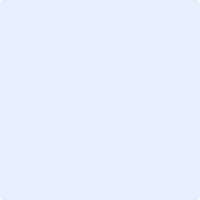 Type in or insert a scanned signature.